UPOV information databasesDocument prepared by the Office of the UnionDisclaimer:  this document does not represent UPOV policies or guidanceExecutive summary	The purpose of this document is to report developments concerning the GENIE database and UPOV codes;  the PLUTO database;  and request the checking of amended UPOV codes or used in the PLUTO database for the first time.	The TWPs are invited to:(a)	note that 131 new UPOV codes were created in 2021 and a total of 9,342 UPOV codes are included in the GENIE database;(b)	note the amendments agreed by the TC, at its fifty-seventh session, to the UPOV codes for Beta vulgaris, Brassica oleracea, Citrus, Zea mays, Aloe aristata and Dicentra spectabilis as set out in paragraphs 15 to 26 of this document; (c)	note that members of the Union and contributors of data to the PLUTO database would be informed of the changes to UPOV codes and the date of the changes by means of a circular in advance;(d)	check the amendments, new UPOV codes or information, and UPOV codes used in the PLUTO database for the first time, as reproduced in Annex IV to this document and submit comments to the Office of the Union by December 31, 2022.(e)	note the summary of data contributions from members of the Union to the PLUTO database from 2017 to 2021, as presented in the Annex V to this document.	The TWF and TWO are invited to consider:(a)	the proposal to delete the UPOV Codes HYLOC, HYLOC_COS, HYLOC_GUA, HYLOC_GUN, HYLOC_POL and HYLOC_UND, as set out in paragraph 34 of this document;	The TWO is invited to consider:(a)	the proposal to delete the UPOV Codes CALAT_CRO, CALAT_LOE, CALAT_LRO, CALAT_ROS and CALAT_WAR, as set out in paragraph 38 of this document;	The structure of this document is as follows:ANNEX I	Amendments to the UPOV codes for Beta vulgaris subsp. vulgarisANNEX II	Amendments to UPOV codes for Brassica oleracea: ANNEX III	Amendments to UPOV codes for Citrus ANNEX IV	UPOV codes to be checked by the authoritiesANNEX V 	Report on data contributed to the Plant Variety Database by members of the Union and other contributors 	The following abbreviations are used in this document:CAJ:  		Administrative and Legal Committee GRIN:	Germplasm Resources Information Network	TC:  		Technical Committee 	TWA:	Technical Working Party for Agricultural Crops	TWC:	Technical Working Party on Automation and Computer Programs	TWF: 	Technical Working Party for Fruit Crops	TWM:	Technical Working Party for Testing Methods and Techniques	TWO:	Technical Working Party for Ornamental Plants and Forest Trees	TWP(s):	Technical Working Party(ies)	TWV:	Technical Working Party for VegetablesGENIE DATABASEBackground	The GENIE database (http://www.upov.int/genie/en/) has been developed to provide online information on the status of protection, cooperation in examination, experience in DUS testing and existence of UPOV Test Guidelines for different GENera and specIEs (hence GENIE).  The GENIE database is used to generate the relevant Council and TC documents concerning that information.	The GENIE database is the repository of the UPOV codes and provides information concerning the principal and alternative botanical names and common names of plant taxa.UPOV Code System	The guide to the UPOV code system (document UPOV/INF/23 “UPOV Code System”) was adopted by the Council on September 21, 2021, in the procedure by correspondence, on the basis of document UPOV/INF/23/1 Draft 3 (see document C/55/12 “Outcome of consideration of documents by correspondence”, paragraph 32).  	Matters concerning new proposals for the revision of document UPOV/INF/23 “Guide to the UPOV code system” are presented in document TWP/6/1 “Development of guidance and information materials”.UPOV code developments 	In 2021, 131 new UPOV codes were created.  The total number of UPOV codes in the GENIE database as of December 31, 2021 was 9,342.* 	including changes to UPOV codes resulting from the amendment of the “Guide to the UPOV Code System” concerning hybrids (see document TC/49/6).	The TWPs are invited to note that 131 new UPOV codes were created in 2021 and a total of 9,342 UPOV codes are included in the GENIE database.proposals for Amending UPOV codes 	The following amendments to UPOV codes were agreed by the TC at its fifty-seventh session (see document TC/57/25 “Report”, paragraphs 69 to 82).	The TC noted that members of the Union and contributors of data to the PLUTO database would be informed of the changes to UPOV codes and the date of the changes by means of a circular in advance.UPOV codes for Beta vulgaris	The TC, at its fifty-seventh session, agreed to amend the UPOV codes for Beta vulgaris L. subsp. vulgaris, as reproduced in Annex I to this document.	The TC agreed to append information to UPOV codes for Beta vulgaris L. subsp. vulgaris to establish the following groups: (i)	Fodder beet group: Class 2.1 (“21FB”),  (ii)	Sugar beet group: Class 2.1 (“21SB”),  (iii)	Beetroot group: Class 2.2 (“22BR”),  (iv)	Leaf beet group: Class 2.2 (“22LB”).	The TC agreed that information on denomination classes in document UPOV/EXN/DEN “Explanatory notes on variety denominations under the UPOV Convention” would need to be updated as follows:UPOV codes for Brassica oleracea 	The TC, at its fifty-seventh session, agreed to amend the botanical names for Brassica oleracea in accordance with GRIN, with the consequent changes to the UPOV codes in relation to groups, as provided in the Appendix to Annex II of this document.	The TC agreed appending information to the UPOV code for Brassica oleracea L. var. capitata L. (BRASS_OLE_GC) to create variety groups or types for White and Red Cabbage, as follows: (i)	White Cabbage: 1W (e.g. BRASS_OLE_GC_1W)(ii)	Red Cabbage: 2R (e.g. BRASS_OLE_GC_2R)UPOV codes for Citrus	The TC, at its fifty-seventh session, agreed to append information to UPOV code CITRU_AUM to create groups “1MA” for mandarins; and “2OR” for oranges.	The TC agreed to amend the UPOV code CITRU_AUM, following the reclassification of Citrus clementina hort. ex Tanaka (UPOV code: CITRU_CLE) as a synonym of Citrus aurantium L. (UPOV code: CITRU_AUM), as set out in Annex III to this document.	The TC agreed with the proposal from the TWF for partial revision of the Test Guidelines for Citrus to move obsolete species from the “principle botanical names” box to the “alternative botanical names”.UPOV codes ZEAAA_MAY_SAC, ZEAAA_MAY_EVE and ZEAAA_MAY_MIC	The TC, at its fifty-seventh session, agreed to delete the UPOV Codes ZEAAA_MAY_SAC, ZEAAA_MAY_EVE and ZEAAA_MAY_MIC, that would be covered by the UPOV code ZEAAA_MAY_MAY.	The TC agreed to append information on variety types or groups to the UPOV code ZEAAA_MAY_MAY to establish the following variety types or groups: (i)	Corn; Maize:  “1MA”,(ii)	Sweet Corn:  “2SW”,  (iii)	Popcorn:  “3PO”.UPOV code for Aloe aristata	The TC agreed to delete the UPOV Code ALOEE_ARI as follows: UPOV code for Dicentra species	The TC agree to delete the UPOV Code DICEN_SPE, as follows:	The TWPs are invited to note: 	(a)	the amendments agreed by the TC, at its fifty-seventh session, to the UPOV codes for Beta vulgaris, Brassica oleracea, Citrus, Zea mays, Aloe aristata and Dicentra spectabilis as set out in paragraphs 15 to 26 of this document; and 	(b)	that members of the Union and contributors of data to the PLUTO database would be informed of the changes to UPOV codes and the date of the changes by means of a circular in advance.Proposed amendments for consideration by the TWF and TWO in 2022	The following sections present proposals for amendments to UPOV codes for consideration by the TWF and TWO at their session in 2021.	Section 4.3 (d) of the “Guide to the UPOV Code System” provides the following:“Amendments to UPOV codes will be handled by the same procedure as the introduction of new UPOV codes […]. However, in addition, all members of the Union and contributors of data to the Plant Variety Database will be informed of any amendments”.	The conclusions at the TWF and TWO as indicated in the following sections, for amendments to UPOV codes, will be presented at the fifty-eighth session of the TC.	On the basis of the conclusions at the fifty-eighth session of the TC on the matters presented in the following sections, members of the Union and contributors of data to the PLUTO database will be informed of the changes and the date of the changes by means of a circular in advance. Contributors of data to the PLUTO database will be requested to use the amended UPOV codes when submitting their plant variety data to the Office of the Union.UPOV code for Hylocereus species	Background	The Office of the Union was informed of the reclassification of certain Hylocereus species to Selenicereus species.	The current entries in the GENIE database for certain Hylocereus species, the taxa in GRIN and the numbers of entries in the PLUTO database, are as follows:Proposal	In accordance with the reclassification of certain Hylocereus species to Selenicereus, the TWF and TWO are invited to consider the deletion of the UPOV codes HYLOC, HYLOC_COS, HYLOC_GUA, HYLOC_GUN, HYLOC_POL and HYLOC_UND. Hylocereus, Hylocereus costaricensis, Hylocereus guatemalensis, hybrids between Hylocereus guatemalensis and Hylocereus undatus, Hylocereus polyrhizus, and Hylocereus undatus would be covered as synonym of Selenicereus, Selenicereus, Selenicereus guatemalensis, Hybrids between Selenicereus guatemalensis and Selenicereus undatus, Selenicereus monacanthus, and Selenicereus undatus under new UPOV codes SELEN, SELEN_COS, SELEN_GUA, SELEN_GUN, SELEN_POL and SELEN_UND, respectively, which the Office of the Union would create, as follows:	The TWF and TWO are invited to consider the proposal to delete the UPOV Codes HYLOC, HYLOC_COS, HYLOC_GUA, HYLOC_GUN, HYLOC_POL and HYLOC_UND, as set out in paragraph 34 of this document.UPOV code for Calathea species	Background	The Office of the Union was informed of the reclassification of certain Calathea species to Goeppertia species.	The current entries in the GENIE database for certain Calathea species, the taxa in GRIN and the numbers of entries in the PLUTO database, are as follows:Proposal	In accordance with the reclassification of certain Calathea species to Goeppertia, the TWO is invited to consider deletion of the UPOV codes CALAT_CRO, CALAT_LOE, CALAT_LRO, CALAT_ROS and CALAT_WAR. Calathea crocata, Calathea loeseneri, Calathea loeseneri, x Calathea roseopicta, Calathea roseopicta, and Calathea warscewiczii would be covered as synonym of Goeppertia, Goeppertia, Goeppertia loeseneri × Goeppertia roseopicta, Goeppertia roseopicta, and Goeppertia warscewiczii under new UPOV codes GOEPP_CRO, GOEPP_LOE, GOEPP_LRO, GOEPP_ROS and GOEPP_WAR, respectively, which the office of the union would create, as follows:	The TWO is invited to consider the proposal to delete the UPOV Codes CALAT_CRO, CALAT_LOE, CALAT_LRO, CALAT_ROS and CALAT_WAR, as set out in paragraph 38 of this document.TWP checking 	Section 3.3 of the “Guide to the UPOV Code System” provides the following:“Amendments to UPOV codes will be handled by the same procedure as the introduction of new UPOV codes […]. However, in addition, all members of the Union and contributors of data to the Plant Variety Database will be informed of any amendments”.	In accordance with the procedure set out in Section 3.3 of the Guide to the UPOV Code System, the Office of the Union prepares tables of UPOV code additions and amendments, for checking by the relevant authorities, for each of the Technical Working Party (TWP) sessions in 2022.	The Excel files in Annex IV to this document provide information on new UPOV codes added to the GENIE database and UPOV code amendments that have not yet been checked by the relevant authorities, as follows:“Part A, ‘UPOV codes amendments to be checked’: for each change, the old entry is highlighted in the row in red and the changes to the entry are found in the line immediately below that highlighted row (they have the same number in the first column). All Technical Working Parties and Authority(ies) are requested to check the amendments whether the amendments follow UPOV code system, reflects authentic botanical names and/or common names (see “Guide to the UPOV Code System” http://www.upov.int/export/sites/upov/genie/en/pdf/upov_code_system.pdf ). “Part B ‘New UPOV codes or new information’: contains the new UPOV codes or new information added for existing UPOV codes. Highlighting in grey indicates that the UPOV code or name has not been changed. In this spreadsheet, the column headers highlighted in yellow indicate the relevant Technical Working Party (TWP) and Authority(ies) of interest which are requested to check the correctness of the information.”“Part C ‘Crop type(s) of existing UPOV codes used in the PLUTO database for the first time’: contains the new crop type allocation or amended allocation for existing UPOV codes used in the PLUTO database for the first time.  In this spreadsheet, the column headers highlighted in yellow indicate the relevant crop type(s) which are requested to check the correctness of the information.”	Annex IV to this document contain parts A “UPOV codes amendments to be checked”, B “New UPOV codes or new information”, and C “Crop type(s) of UPOV codes used in the PLUTO database for the first time”. The Excel format files are available on the TWV/56, TWO/54, TWA/51, TWF/53 and TWM/1 websites.	The TWPs are invited to check the amendments, new UPOV codes or information, and UPOV codes used in the PLUTO database for the first time, as reproduced in Annex IV to this document and submit comments to the Office of the Union by December 31, 2022.PLUTO DATABASE Summary of contributions to the PLUTO database from 2017 to 2021	Annex V to this document provides a summary of data contributions from members of the Union to the PLUTO database from 2017 to 2021.	The TWPs are invited to note the summary of data contributions from members of the Union to the PLUTO database from 2017 to 2021, as presented in the Annex V to this document.[Annexes follow]amendments to the upov codes for beta vulgaris subsp. vulgarisAgreed by the Technical Committee, at its fifty-seventh session[Annex II follows]AMENDMENTS TO THE UPOV CODES FOR BRASSICA OLERACEAAgreed by the Technical Committee, at its fifty-seventh session [Annex III follows]AMENDMENTS TO UPOV codes for citrusAgreed by the Technical Committee, at its fifty-seventh session[Annex IV follows][See Excel files][Annex V follows]REPORT ON DATA CONTRIBUTED TO THE PLANT VARIETY DATABASE BY MEMBERS OF THE UNION AND OTHER CONTRIBUTORS AND ASSISTANCE FOR DATA CONTRIBUTION[End of Annex V and of document]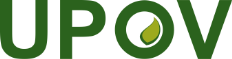 EInternational Union for the Protection of New Varieties of PlantsTechnical Working Party for VegetablesFifty-Sixth SessionVirtual meeting, April 18 to 22, 2022Technical Working Party for Agricultural CropsFifty-First SessionCambridge, United Kingdom, May 23 to 27, 2022Technical Working Party for Ornamental Plants and Forest TreesFifty-Fourth SessionHanover, Germany, June 13 to 17, 2022Technical Working Party for Fruit CropsFifty-Third SessionVirtual meeting, July 11 to 15, 2022Technical Working Party on Testing Methods and TechniquesFirst SessionVirtual meeting, September 19 to 23, 2022TWP/6/4Original:  EnglishDate:  April 13, 2022YearYearYearYearYearYearYearYearYearYearYear20112012201320142015201620172018201920202021New UPOV codes173212209577188173440242243177131Amendments12547*3711161534435Total UPOV Codes6,8517,0617,2517,8087,9928,1498,5898,8449,0779,2139,342Botanical namesUPOV codesClass 2.1B. vulgaris L. ssp. vulgaris (synonym to B. vulgaris L. var. alba DC.),  B. vulgaris L. ssp. vulgaris (synonym to B. vulgaris L. var. altissima)BETAA_VUL_VUL_21FB; BETAA_VUL_VUL_21SBClass 2.2Beta vulgaris ssp. vulgaris var. conditiva Alef. (synonym to B. vulgaris L. var. rubra L.), B. vulgaris L. var. cicla L., B. vulgaris L. ssp. vulgaris var. vulgarisBETAA_VUL_VUL_22BR; BETAA_VUL_VUL_22LBClass 2.3Beta other than classes 2.1 and 2.2.other than classes 2.1
and 2.2CurrentCurrentCurrentProposalProposalProposalUPOV codePrincipal botanical nameOther botanical name(s)UPOV codePrincipal botanical nameOther botanical name(s)ALOEE_ARIAloe aristata Haw.Aristaloe aristata (Haw.) Boatwr. & J. C. ManningARSTL_ARIAristaloe aristata (Haw.) Boatwr. & J. C. ManningAloe aristata Haw.CurrentCurrentCurrentProposalProposalProposalUPOV codePrincipal botanical nameOther botanical name(s)UPOV codePrincipal botanical nameOther botanical name(s)DICEN_SPEDicentra spectabilis (L.) Lem.Lamprocapnos spectabilis (L.) FukuharaLAMPO_SPELamprocapnos spectabilis (L.) FukuharaDicentra spectabilis (L.) Lem.UPOV codePrincipal botanical name in GENIEBotanical name(s)in GRINCommon name(s)in GENIENumber of entries in PLUTOHYLOCHylocereus (A. Berger) Britton & Rosen.a.Asian bleeding-heart; Bleeding-heart0HYLOC_COSHylocereus costaricensis (F. A. C. Weber) Britton & Rosen.a.0HYLOC_GUAHylocereus guatemalensis (Eichlam) Britton & Rosen.a.0HYLOC_GUNhybrids between Hylocereus guatemalensis (Eichlam) Britton & Rose and Hylocereus undatus (Haw.) Britton et Rosen.a.1HYLOC_POLHylocereus polyrhizus (F. A. C. Weber) Britton & Rosen.a.pitahaya0HYLOC_UNDHylocereus undatus (Haw.) Britton & RoseCereus undatus Haw.belle-of-the-night; dragon-fruit; moonlight cactus; night-blooming cereus; queen-of-the-night; red pitaya; strawberry-pear23CurrentCurrentCurrentProposalProposalProposalUPOV codePrincipal botanical nameOther botanical name(s)UPOV codePrincipal botanical nameOther botanical name(s)HYLOCHylocereus (A. Berger) Britton & Rosen.a.SELENSelenicereus (A. Berger) Britton & RoseHylocereus (A. Berger) Britton & RoseHYLOC_COSHylocereus costaricensis (F. A. C. Weber) Britton & Rosen.a.SELEN_COSSelenicereus costaricensis (F. A. C. Weber) S. Arias & N. KorotkovaHylocereus costaricensis (F. A. C. Weber) Britton & RoseHYLOC_GUAHylocereus guatemalensis (Eichlam) Britton & Rosen.a.SELEN_GUASelenicereus guatemalensis (Eichlam ex Weing.) D. R. HuntHylocereus guatemalensis (Eichlam) Britton & RoseHYLOC_GUNhybrids between Hylocereus guatemalensis (Eichlam) Britton & Rose and Hylocereus undatus (Haw.) Britton et Rosen.a.SELEN_GUNHybrids between Selenicereus guatemalensis (Eichlam) Britton & Rose and Selenicereus undatus (Haw.) Britton et Rosehybrids between Hylocereus guatemalensis (Eichlam) Britton & Rose and Hylocereus undatus (Haw.) Britton et RoseHYLOC_POLHylocereus polyrhizus (F. A. C. Weber) Britton & Rosen.a.SELEN_POLSelenicereus monacanthus (Lem.) D. R. HuntHylocereus polyrhizus (F. A. C. Weber) Britton & RoseHYLOC_UNDHylocereus undatus (Haw.) Britton & RoseCereus undatus Haw.SELEN_UNDSelenicereus undatus (Haw.) D. R. HuntCereus undatus Haw.UPOV codePrincipal botanical name in GENIEBotanical name(s)in GRINCommon name(s)in GENIENumber of entries in PLUTOCALATCalathea G.F.W. Mey.n.a.n.a.65CALAT_CRO Calathea crocata E. Morren & Joriss.Goeppertia crocata (É. Morren & Joriss.) Borchs. & S. Suárezn.a.8CALAT_ECUCalathea ecuadoriana H. A. Kenn.n.a.n.a.1CALAT_LIECalathea lietzei E. Morrenn.a.n.a.7CALAT_LOECalathea loeseneri J. F. Macbr.n.a.n.a.0CALAT_LROCalathea loeseneri J. F. Macbr. X Calathea roseopicta (Linden) Regeln.a.n.a.5CALAT_ROSCalathea roseopicta (Linden) RegelGoeppertia roseopicta (Linden) Borchs. & S. Su rezn.a.22CALAT_WARCalathea warscewiczii (Klotzsch) Körn.Calathea warscewiczii (Mathieu ex Planch.) Körn.n.a.3CurrentCurrentCurrentProposalProposalProposalUPOV codePrincipal botanical nameOther botanical name(s)UPOV codePrincipal botanical nameOther botanical name(s)CALAT_CRO Calathea crocata E. Morren & Joriss.Goeppertia crocata (É. Morren & Joriss.) Borchs. & S. SuárezGOEPP_CROGoeppertia crocata (É. Morren & Joriss.) Borchs. & S. SuárezCalathea crocata É. Morren & Joriss.CALAT_LOECalathea loeseneri J. F. Macbr.n.a.GOEPP_LOEGoeppertia loeseneri (J. F. Macbr.) Borchs. & S. SuárezCalathea loeseneri J. F. Macbr.CALAT_LROCalathea loeseneri J. F. Macbr. X Calathea roseopicta (Linden) Regeln.a.GOEPP_LROGoeppertia loeseneri (J. F. Macbr.) Borchs. & S. Suárez × Goeppertia roseopicta (Linden) Borchs. & S. Suárezn.a. CALAT_ROSCalathea roseopicta (Linden) RegelGoeppertia roseopicta (Linden) Borchs. & S. Su rezGOEPP_ROSGoeppertia roseopicta (Linden) Borchs. & S. SuárezCalathea roseopicta (Linden) RegelCALAT_WARCalathea warscewiczii (Klotzsch) Körn.Calathea warscewiczii (Mathieu ex Planch.) Körn.GOEPP_WARGoeppertia warscewiczii (L. Mathieu ex Planch.) Borchs. & S. SuárezCalathea warscewiczii (L. Mathieu ex Planch.) Planch. & Linden OldOldOldOldOldNewNewNewEntries in PLUTOTGUPOV CodePrincipal botanical nameOther botanical name(s)UPOV CodePrincipal botanical nameOther botanical name(s)5/BETAA_VUL_GVBeta vulgaris L. subsp. vulgarisn.a.BETAA_VUL_VULBeta vulgaris L. subsp. vulgarisBeta altissima Steud.; Beta brasiliensis hort. ex Voss, nom. inval.; Beta chilensis hort.; Beta cicla (L.) L.;  vulgaris f. rhodopleura (Alef.) Helm;  vulgaris f. vulgaris L.;  vulgaris subsp. cicla (L.) Schübl. & G. Martens; Beta vulgaris subvar. flavescens DC.; Beta vulgaris var. altissima Döll; Beta vulgaris var. cicla L.; Beta vulgaris var. conditiva Alef.; Beta vulgaris var. flavescens (DC.) Mansf.; Beta vulgaris var. rapacea W. D. J. Koch; Beta vulgaris var. rubra DC.; Beta vulgaris var. saccharifera Alef.; Beta vulgaris var. vulgaris L.; Beta vulgaris var.-gr. crassa Alef.1298TG/150BETAA_VUL_GVABeta vulgaris L. ssp. vulgaris var. alba DC.Beta vulgaris L. ssp. vulgaris var. crassa Alef.; Beta vulgaris L. ssp. vulgaris var. crassa Mansf.; Beta vulgaris L. ssp. vulgaris var. rapacea K. KochBETAA_VUL_VULBeta vulgaris L. subsp. vulgarisBeta altissima Steud.; Beta brasiliensis hort. ex Voss, nom. inval.; Beta chilensis hort.; Beta cicla (L.) L.;  vulgaris f. rhodopleura (Alef.) Helm;  vulgaris f. vulgaris L.;  vulgaris subsp. cicla (L.) Schübl. & G. Martens; Beta vulgaris subvar. flavescens DC.; Beta vulgaris var. altissima Döll; Beta vulgaris var. cicla L.; Beta vulgaris var. conditiva Alef.; Beta vulgaris var. flavescens (DC.) Mansf.; Beta vulgaris var. rapacea W. D. J. Koch; Beta vulgaris var. rubra DC.; Beta vulgaris var. saccharifera Alef.; Beta vulgaris var. vulgaris L.; Beta vulgaris var.-gr. crassa Alef.811TG/60BETAA_VUL_GVCBeta vulgaris L. ssp. vulgaris var. conditiva Alef.Beta vulgaris L. ssp. vulgaris var. esculenta L.; Beta vulgaris L. ssp. vulgaris var. hortensisBETAA_VUL_VULBeta vulgaris L. subsp. vulgarisBeta altissima Steud.; Beta brasiliensis hort. ex Voss, nom. inval.; Beta chilensis hort.; Beta cicla (L.) L.;  vulgaris f. rhodopleura (Alef.) Helm;  vulgaris f. vulgaris L.;  vulgaris subsp. cicla (L.) Schübl. & G. Martens; Beta vulgaris subvar. flavescens DC.; Beta vulgaris var. altissima Döll; Beta vulgaris var. cicla L.; Beta vulgaris var. conditiva Alef.; Beta vulgaris var. flavescens (DC.) Mansf.; Beta vulgaris var. rapacea W. D. J. Koch; Beta vulgaris var. rubra DC.; Beta vulgaris var. saccharifera Alef.; Beta vulgaris var. vulgaris L.; Beta vulgaris var.-gr. crassa Alef.195TG/106BETAA_VUL_GVFBeta vulgaris L. ssp. vulgaris var. flavescens DC.Beta vulgaris L. ssp. vulgaris var. cicla (L.) Ulrich; Beta vulgaris L. ssp. vulgaris var. vulgarisBETAA_VUL_VULBeta vulgaris L. subsp. vulgarisBeta altissima Steud.; Beta brasiliensis hort. ex Voss, nom. inval.; Beta chilensis hort.; Beta cicla (L.) L.;  vulgaris f. rhodopleura (Alef.) Helm;  vulgaris f. vulgaris L.;  vulgaris subsp. cicla (L.) Schübl. & G. Martens; Beta vulgaris subvar. flavescens DC.; Beta vulgaris var. altissima Döll; Beta vulgaris var. cicla L.; Beta vulgaris var. conditiva Alef.; Beta vulgaris var. flavescens (DC.) Mansf.; Beta vulgaris var. rapacea W. D. J. Koch; Beta vulgaris var. rubra DC.; Beta vulgaris var. saccharifera Alef.; Beta vulgaris var. vulgaris L.; Beta vulgaris var.-gr. crassa Alef.21799/BETAA_VUL_GVSBeta vulgaris L. ssp. vulgaris var. saccharifera Alef.Beta vulgaris L. ssp. vulgaris var. altissima DoellBETAA_VUL_VULBeta vulgaris L. subsp. vulgarisBeta altissima Steud.; Beta brasiliensis hort. ex Voss, nom. inval.; Beta chilensis hort.; Beta cicla (L.) L.;  vulgaris f. rhodopleura (Alef.) Helm;  vulgaris f. vulgaris L.;  vulgaris subsp. cicla (L.) Schübl. & G. Martens; Beta vulgaris subvar. flavescens DC.; Beta vulgaris var. altissima Döll; Beta vulgaris var. cicla L.; Beta vulgaris var. conditiva Alef.; Beta vulgaris var. flavescens (DC.) Mansf.; Beta vulgaris var. rapacea W. D. J. Koch; Beta vulgaris var. rubra DC.; Beta vulgaris var. saccharifera Alef.; Beta vulgaris var. vulgaris L.; Beta vulgaris var.-gr. crassa Alef.Old Old Old NewNewNewUPOV codePrincipal botanical nameOther botanical name(s)UPOV codePrincipal botanical nameOther botanical name(s)BRASS_OLEBrassica oleracea L.n.a.BRASS_OLEBrassica oleracea L. Brassica oleracea L. convar. acephala (DC.) Alef.;Brassica oleracea L. convar. botrytis (L.) Alef. BRASS_OLE_GABrassica oleracea L. convar. acephala (DC.) Alef.n.a.[to delete]n.a.n.a.BRASS_OLE_GAMBrassica oleracea L. convar. acephala (DC.) Alef. var. medullosa Thell.Brassica oleracea L. var. medullosa Thell.BRASS_OLE_GAMBrassica oleracea L. var. medullosa Thell.Brassica oleracea L. convar. acephala (DC.) Alef. var. medullosa Thell.BRASS_OLE_GASBrassica oleracea L. convar. acephala (DC.) Alef. var. sabellica L.Brassica oleracea L. var. sabellica L.BRASS_OLE_GASBrassica oleracea L. var. sabellica L.Brassica oleracea L. convar. acephala (DC.) Alef. var. sabellica L.BRASS_OLE_GAVBrassica oleracea L. convar. acephala (DC.) Alef. var. viridis L.Brassica oleracea L. var. viridis L.BRASS_OLE_GAVBrassica oleracea L. var. viridis L.Brassica oleracea L. convar. acephala (DC.) Alef. var. viridis L.BRASS_OLE_GBBrassica oleracea L. convar. botrytis (L.) Alef.n.a.[to delete]n.a.n.a.BRASS_OLE_GBBBrassica oleracea L. convar. botrytis (L.) Alef. var. botrytisBrassica cauliflora lizgBRASS_OLE_GBBBrassica oleracea L. var. botrytis L.Brassica oleracea L. convar. botrytis (L.) Alef. var. botrytis;Brassica cauliflora lizgBRASS_OLE_GCBrassica oleracea L. convar. capitata (L.) Alef.Brassica oleracea L. var. capitata L.BRASS_OLE_GCBrassica oleracea L. var. capitata L.Brassica oleracea L. convar. capitata (L.) Alef.;Brassica oleracea L. convar. capitata (L.) Alef. var. capitata (L.) Alef.; Brassica oleracea L. convar. capitata (L.) Alef. var. alba DC.;Brassica oleracea L. convar. capitata (L.) Alef. var. capitata L. f. alba DC.Brassica oleracea L. convar. capitata (L.) Alef. var. rubra (L.) Thell.;Brassica oleracea L. convar. capitata (L.) Alef. var. capitata L. f. rubra (L.) Thell.;Brassica oleracea L. convar. capitata (L.) Alef. var. alba DC. x Brassica oleracea L. convar. capitata (L.) Alef. var. rubra (L.) ThellBRASS_OLE_GCABrassica oleracea L. convar. capitata (L.) Alef. var. alba DC.Brassica oleracea L. convar. capitata (L.) Alef. var. capitata L. f. alba DC.[to delete]n.a.n.a.BRASS_OLE_GCRBrassica oleracea L. convar. capitata (L.) Alef. var. rubra (L.) ThellBrassica oleracea L. convar. capitata (L.) Alef. var. capitata L. f. rubra (L.) Thell.[to delete]n.a.n.a.BRASS_OLE_GCSBrassica oleracea L. convar. capitata (L.) Alef. var. sabauda L.Brassica oleracea L. convar. capitata (L.) Alef. var. bullata DC.BRASS_OLE_GCSBrassica oleracea L. var. sabauda L.Brassica oleracea L. convar. capitata (L.) Alef. var. sabauda L. ;Brassica oleracea L. convar. capitata (L.) Alef. var. bullata DC.Old Old Old Old Old NewNewNewEntries in PLUTOTGUPOV CodePrincipal botanical nameOther botanical name(s)UPOV CodePrincipal botanical nameOther botanical name(s)	10TG/202CITRU_AUMCitrus aurantium L.n.a.CITRU_AUMCitrus ×aurantium L.Citrus amara Link; Citrus bigarradia Loisel.; Citrus intermedia hort. ex Tanaka; Citrus taitensis Risso; Citrus vulgaris Risso; Citrus ×aurantium subsp. aurantium L.; Citrus ×aurantium subsp. jambiri Engl.; Citrus ×aurantium subsp. keonla Engl.; Citrus ×aurantium subsp. suntara Engl.; Citrus ×aurantium var. aurantium L.; Citrus ×aurantium var. citrina Lush.; Citrus ×bigarradia var. volkameriana Risso; Citrus ×clementina hort. ex Tanaka; Citrus ×crenatifolia Lush.; Citrus reticulata × C. maxima	115TG/201CITRU_CLECitrus clementina hort. ex Tanakan.a.CITRU_AUMCitrus ×aurantium L.Citrus amara Link; Citrus bigarradia Loisel.; Citrus intermedia hort. ex Tanaka; Citrus taitensis Risso; Citrus vulgaris Risso; Citrus ×aurantium subsp. aurantium L.; Citrus ×aurantium subsp. jambiri Engl.; Citrus ×aurantium subsp. keonla Engl.; Citrus ×aurantium subsp. suntara Engl.; Citrus ×aurantium var. aurantium L.; Citrus ×aurantium var. citrina Lush.; Citrus ×bigarradia var. volkameriana Risso; Citrus ×clementina hort. ex Tanaka; Citrus ×crenatifolia Lush.; Citrus reticulata × C. maxima	1/CITRU_MRECitrus maxima X Citrus reticulatan.a.CITRU_AUMCitrus ×aurantium L.Citrus amara Link; Citrus bigarradia Loisel.; Citrus intermedia hort. ex Tanaka; Citrus taitensis Risso; Citrus vulgaris Risso; Citrus ×aurantium subsp. aurantium L.; Citrus ×aurantium subsp. jambiri Engl.; Citrus ×aurantium subsp. keonla Engl.; Citrus ×aurantium subsp. suntara Engl.; Citrus ×aurantium var. aurantium L.; Citrus ×aurantium var. citrina Lush.; Citrus ×bigarradia var. volkameriana Risso; Citrus ×clementina hort. ex Tanaka; Citrus ×crenatifolia Lush.; Citrus reticulata × C. maxima	0TG/201CITRU_CRECitrus crenatifolia Lush.n.a.CITRU_AUMCitrus ×aurantium L.Citrus amara Link; Citrus bigarradia Loisel.; Citrus intermedia hort. ex Tanaka; Citrus taitensis Risso; Citrus vulgaris Risso; Citrus ×aurantium subsp. aurantium L.; Citrus ×aurantium subsp. jambiri Engl.; Citrus ×aurantium subsp. keonla Engl.; Citrus ×aurantium subsp. suntara Engl.; Citrus ×aurantium var. aurantium L.; Citrus ×aurantium var. citrina Lush.; Citrus ×bigarradia var. volkameriana Risso; Citrus ×clementina hort. ex Tanaka; Citrus ×crenatifolia Lush.; Citrus reticulata × C. maxima	0TG/204CITRU_INTCitrus intermedia hort. ex Tanakan.a.CITRU_AUMCitrus ×aurantium L.Citrus amara Link; Citrus bigarradia Loisel.; Citrus intermedia hort. ex Tanaka; Citrus taitensis Risso; Citrus vulgaris Risso; Citrus ×aurantium subsp. aurantium L.; Citrus ×aurantium subsp. jambiri Engl.; Citrus ×aurantium subsp. keonla Engl.; Citrus ×aurantium subsp. suntara Engl.; Citrus ×aurantium var. aurantium L.; Citrus ×aurantium var. citrina Lush.; Citrus ×bigarradia var. volkameriana Risso; Citrus ×clementina hort. ex Tanaka; Citrus ×crenatifolia Lush.; Citrus reticulata × C. maxima	12TG/203CITRU_AURCitrus aurantiifolia (Christm.) SwingleCitrus ×javanica BlumeCITRU_AURCitrus ×aurantiifolia (Christm.) SwingleCitrus acida Roxb.; Citrus acida var. acida Roxb.; Citrus aurata Risso; Citrus excelsa var. davaoensis Wester; Citrus grandis Hassk.; Citrus grandis var. grandis Hassk.; Citrus grandis var. oblonga Hassk.; Citrus grandis var. sphaerocarpos Hassk.; Citrus hystrix subsp. acida (Roxb.) Engl.; Citrus lima Lunan; Citrus limetta var. aromatica Wester; Citrus limonellus Hassk.; Citrus limonellus var. limonellus Hassk.; Citrus limonellus var. oxycarpus Hassk.; Citrus medica var. acida (Roxb.) Hook. f.; Citrus ×aurantiifolia var. aurantiifolia (Christm.) Swingle; Citrus ×davaoensis (Wester) Tanaka; Citrus ×excelsa Wester; Citrus ×javanica Blume; Limonia aurantiifolia Christm., Citrus medica × C. micrantha	0TG/203CITRU_AUACitrus aurata Risson.a.CITRU_AURCitrus ×aurantiifolia (Christm.) SwingleCitrus acida Roxb.; Citrus acida var. acida Roxb.; Citrus aurata Risso; Citrus excelsa var. davaoensis Wester; Citrus grandis Hassk.; Citrus grandis var. grandis Hassk.; Citrus grandis var. oblonga Hassk.; Citrus grandis var. sphaerocarpos Hassk.; Citrus hystrix subsp. acida (Roxb.) Engl.; Citrus lima Lunan; Citrus limetta var. aromatica Wester; Citrus limonellus Hassk.; Citrus limonellus var. limonellus Hassk.; Citrus limonellus var. oxycarpus Hassk.; Citrus medica var. acida (Roxb.) Hook. f.; Citrus ×aurantiifolia var. aurantiifolia (Christm.) Swingle; Citrus ×davaoensis (Wester) Tanaka; Citrus ×excelsa Wester; Citrus ×javanica Blume; Limonia aurantiifolia Christm., Citrus medica × C. micrantha	0TG/203CITRU_DAVCitrus davaoensis (Wester) Tanakan.a.CITRU_AURCitrus ×aurantiifolia (Christm.) SwingleCitrus acida Roxb.; Citrus acida var. acida Roxb.; Citrus aurata Risso; Citrus excelsa var. davaoensis Wester; Citrus grandis Hassk.; Citrus grandis var. grandis Hassk.; Citrus grandis var. oblonga Hassk.; Citrus grandis var. sphaerocarpos Hassk.; Citrus hystrix subsp. acida (Roxb.) Engl.; Citrus lima Lunan; Citrus limetta var. aromatica Wester; Citrus limonellus Hassk.; Citrus limonellus var. limonellus Hassk.; Citrus limonellus var. oxycarpus Hassk.; Citrus medica var. acida (Roxb.) Hook. f.; Citrus ×aurantiifolia var. aurantiifolia (Christm.) Swingle; Citrus ×davaoensis (Wester) Tanaka; Citrus ×excelsa Wester; Citrus ×javanica Blume; Limonia aurantiifolia Christm., Citrus medica × C. micrantha	0TG/203CITRU_EXCCitrus excelsa Western.a.CITRU_AURCitrus ×aurantiifolia (Christm.) SwingleCitrus acida Roxb.; Citrus acida var. acida Roxb.; Citrus aurata Risso; Citrus excelsa var. davaoensis Wester; Citrus grandis Hassk.; Citrus grandis var. grandis Hassk.; Citrus grandis var. oblonga Hassk.; Citrus grandis var. sphaerocarpos Hassk.; Citrus hystrix subsp. acida (Roxb.) Engl.; Citrus lima Lunan; Citrus limetta var. aromatica Wester; Citrus limonellus Hassk.; Citrus limonellus var. limonellus Hassk.; Citrus limonellus var. oxycarpus Hassk.; Citrus medica var. acida (Roxb.) Hook. f.; Citrus ×aurantiifolia var. aurantiifolia (Christm.) Swingle; Citrus ×davaoensis (Wester) Tanaka; Citrus ×excelsa Wester; Citrus ×javanica Blume; Limonia aurantiifolia Christm., Citrus medica × C. micrantha	0/CITRU_HYSCitrus hystrix DC.n.a.CITRU_HYSCitrus hystrix DC.Citrus auraria Michel; Citrus balincolong (Tanaka) Tanaka; Citrus boholensis (Wester) Tanaka; Citrus celebica Koord.; Citrus celebica var. celebica Koord.; Citrus combara Raf.; Citrus echinata St.-Lag.; Citrus hyalopulpa Tanaka; Citrus hystrix subsp. hystrix DC.; Citrus hystrix var. balincolong Tanaka; Citrus hystrix var. boholensis Wester; Citrus hystrix var. hystrix DC.; Citrus kerrii (Swingle) Tanaka; Citrus latipes Hook. f. & Thomson; Citrus macroptera var. annamensis Tanaka; Citrus macroptera var. kerrii Swingle; Citrus papeda Miq.; Citrus papuana F. M. Bailey; Citrus torosa Blanco; Citrus vitiensis Tanaka; Fortunella sagittifolia K. M. Feng & P. I Mao; Papeda rumphii Hassk.	0TG/203CITRU_KERCitrus kerrii (Swingle) TanakaCitrus hyalopulpa TanakaCITRU_HYSCitrus hystrix DC.Citrus auraria Michel; Citrus balincolong (Tanaka) Tanaka; Citrus boholensis (Wester) Tanaka; Citrus celebica Koord.; Citrus celebica var. celebica Koord.; Citrus combara Raf.; Citrus echinata St.-Lag.; Citrus hyalopulpa Tanaka; Citrus hystrix subsp. hystrix DC.; Citrus hystrix var. balincolong Tanaka; Citrus hystrix var. boholensis Wester; Citrus hystrix var. hystrix DC.; Citrus kerrii (Swingle) Tanaka; Citrus latipes Hook. f. & Thomson; Citrus macroptera var. annamensis Tanaka; Citrus macroptera var. kerrii Swingle; Citrus papeda Miq.; Citrus papuana F. M. Bailey; Citrus torosa Blanco; Citrus vitiensis Tanaka; Fortunella sagittifolia K. M. Feng & P. I Mao; Papeda rumphii Hassk.	149TG/203CITRU_LIMCitrus ×limon (L.) OsbeckCitrus limon (L.) Burm. f.; Citrus medica var. limon L.; Citrus rissoi Risso; Citrus ×limonia Osbeck; Citrus ×mellarosa Risso; Citrus ×volkameriana (Risso) V. Ten. & Pasq.CITRU_LIMCitrus ×limon (L.) OsbeckCitrus balotina Poit. & Turpin;  Citrus bergamota Raf.; Citrus karna Raf.; Citrus limonum Risso; Citrus medica var. limon L.; Citrus rissoi Risso; Citrus ×limon (L.) Burm. f.; Citrus ×limonia Osbeck; Citrus ×mellarosa Risso; Citrus ×volkameriana (Risso) V. Ten. & Pasq.; a hybrid of Citrus × aurantium (C. maxima × C. reticulata) × C. medica	0TG/203CITRU_BALCitrus balotina Poit. & Turpinn.a.CITRU_LIMCitrus ×limon (L.) OsbeckCitrus balotina Poit. & Turpin;  Citrus bergamota Raf.; Citrus karna Raf.; Citrus limonum Risso; Citrus medica var. limon L.; Citrus rissoi Risso; Citrus ×limon (L.) Burm. f.; Citrus ×limonia Osbeck; Citrus ×mellarosa Risso; Citrus ×volkameriana (Risso) V. Ten. & Pasq.; a hybrid of Citrus × aurantium (C. maxima × C. reticulata) × C. medica	0TG/203CITRU_KARCitrus karna Raf.n.a.CITRU_LIMCitrus ×limon (L.) OsbeckCitrus balotina Poit. & Turpin;  Citrus bergamota Raf.; Citrus karna Raf.; Citrus limonum Risso; Citrus medica var. limon L.; Citrus rissoi Risso; Citrus ×limon (L.) Burm. f.; Citrus ×limonia Osbeck; Citrus ×mellarosa Risso; Citrus ×volkameriana (Risso) V. Ten. & Pasq.; a hybrid of Citrus × aurantium (C. maxima × C. reticulata) × C. medica	355TG/201CITRU_RETCitrus reticulata Blancon.a.CITRU_RETCitrus reticulata BlancoCitrus benikoji hort. ex Tanaka; Citrus daoxianensis S. W. He & G. F. Liu; Citrus depressa var. vangasay (Bojer) H. Perrier; Citrus nobilis Andrews; Citrus vangasay Bojer	0TG/201CITRU_BENCitrus benikoji hort. ex Tanakan.a.CITRU_RETCitrus reticulata BlancoCitrus benikoji hort. ex Tanaka; Citrus daoxianensis S. W. He & G. F. Liu; Citrus depressa var. vangasay (Bojer) H. Perrier; Citrus nobilis Andrews; Citrus vangasay BojerContributorNumber of applications for PBR in 2020Number of new data submissions to PLUTO in 2017Number of new data submissions to PLUTO in 2018Number of new data submissions to PLUTO in 2019 Number of new data submissions to PLUTO in 2020Number of new data submissions to PLUTO in 2021African Intellectual Property Organization000000Albanian.a.01000Argentina44800248Australia31652220216Austria045535Azerbaijann.a.00000Belarus25.00002*Belgium235657Bolivia (Plurinational State of)n.a.00001Bosnia and Herzegovinan.a.00000Brazil33535111111*Bulgaria263410106Canada3381110121210Chile7957644China8,9601011**3Colombia12820100Costa Rica721310*Croatia822224*Czech Republic3796687*Denmark10107111113Dominican Republicn.a.00001Ecuador7811000Egypt34n.a.n.a.n.a.00*Estonia1039677*European Union3,4277118128*Finland623133*France9388121211Georgia1703001*Germany338911913*Hungary261411161314*Icelandn.a.00000*Ireland612233Israel8810822*Italy363452Japan71323411Jordan2100000Kenya6300000Kyrgyzstan300000*Latvia622112*Lithuania443453Mexico25034232Montenegron.a.00000Morocco6300100*Netherlands83789111112New Zealand9466661Nicaragua600021North Macedonian.a.00000*Norway2347645Omann.a.20000Panaman.a.10000Paraguay2101000Peru4311100*Poland14873343*Portugal012143Republic of Korea72901431Republic of Moldova3112721*Romania5044545Russian Federation80054310Serbia6324120Singapore400003*Slovakia964430*Slovenia034426South Africa27522312*Spain6654471*Sweden31199106*Switzerland9363687Trinidad and Tobagon.a.00007Tunisia1800000*Turkey28202100Ukraine1,260031141*United Kingdom13010121094United Republic of Tanzania6000010United States of America1,43212121660Uruguay4500014Uzbekistan12201001Saint Vincent and the Grenadinesn.a.n.a.n.a.n.a.n.a.0Viet Nam25600000OECD-22220